Zabawa ruchowa dla dziecihttps://www.youtube.com/watch?v=LNouuY9zrKQCo można robić z rodziną? – zabawa z piosenką„Rodzinne sposoby na nudę”.  Dziecko próbuje śpiewać refren piosenki. Wskazuje ilustracje, o których jest mowa wpiosence.Tekst piosenki „Rodzinne sposoby na nudę” (piosenka w linku na mailu)(sł. Karolina Gawlik, muz. Piotr Opatowicz)Kiedy nuda cię nachodzi,myślisz, co by teraz zrobić.Zamiast siedzieć i się nudzić,do rodziny pięknie uśmiechnij się.Bo przecież można…Ref. Z mamą pyszne ciasto upieci przed deszczem z tatą uciec,z siostrą pobiec do przedszkola,z bratem śmiało strzelić gola!Z dziadkiem popuszczać latawce,z babcią posiedzieć na ławce,z wujkiem samochód naprawić,z ciocią w teatr się pobawić!Gdy zły humor cię dopada,gdy ci nic nie odpowiada,zamiast siedzieć i marudzić,do rodziny pięknie uśmiechnij się.Bo przecież można…Ref. Z mamą…Ilustracje do piosenki (poniżej)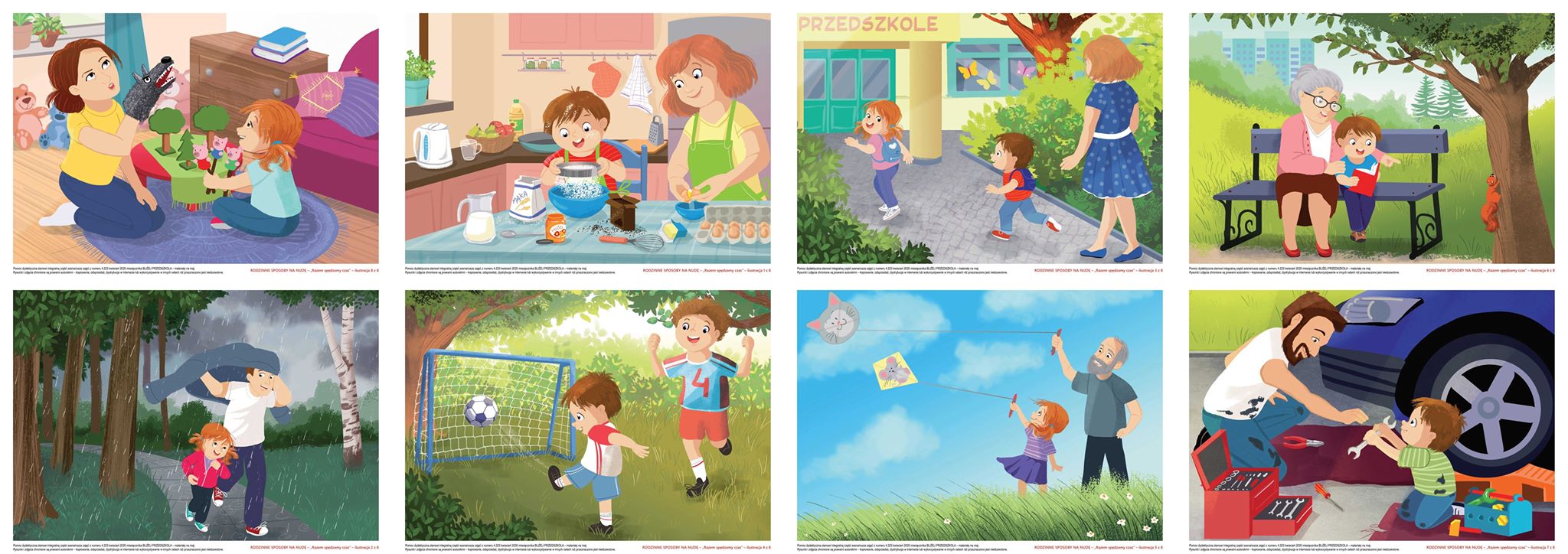 „Kwiatek dla mamy” – malowanie rozciętą rolką po papierze.	Dziecko wymienia zasady bezpieczeństwa podczas używania nożyczek (trzymamy złożone nożyczki za ostrza w dół, nie biegamy z nożyczkami).	Nacina rolkę do ok. 2/3 jej długości, dzieląc ją na sześć płatków.  Rozkłada naciętą rolkę (płatki) i maluje ją farbą.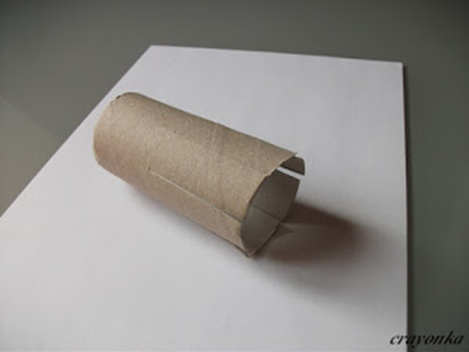 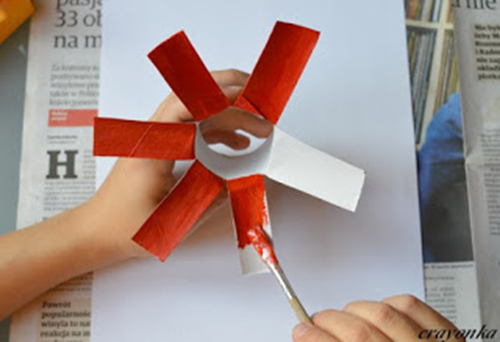 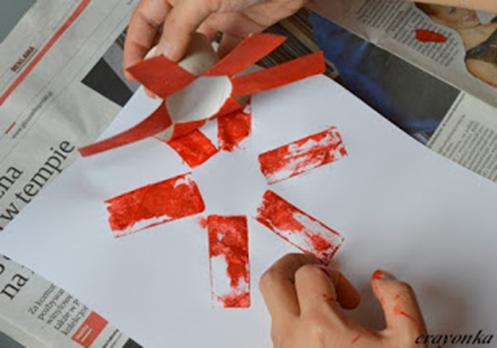 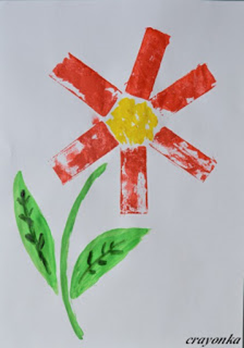 